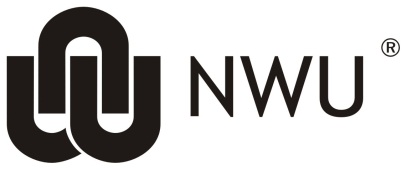 HREC RESEARCH ETHICS REVIEW REPORTConditions to approval (if applicable)Recommendation for status of the application Recommendation for potential risk level of the application in the case of adult participants Recommendation for potential risk level of the application in case of children or incapacitated adults______________________DateTitle of the studyEthics Application nr.NWU-Applicant’s NameReviewer Code#Date of ReviewElementElementYesNoNAComment1Is the title appropriate to the content of the research?2Has the research proposal been evaluated by a scientific/research proposal committee?3Is the study relevant and of value?ResponsiveContributes to knowledgeWorth doing4Does the study show scientific integrity?Knowledge of relevant literatureSound and valid design and methodologyWas open to peer review and scrutiny The ethical implications of the design and method clearly statedRationale of methodology5Are the aims and/or objectives achievable and will it produce outcomes?6Is the selection of the study population fair and just?Method clear and completeFair distribution of burden and likelihood of benefitNo groups are deprived of an opportunity7Are the inclusion and exclusion criteria clearly stated, appropriate and justified?Rationale for the planned number reasonableRationale for inclusion and exclusion criteria clear and reasonableInclusion of vulnerable participants is justified8Is the process of recruitment and enrolment clear and in detail?Recruitment strategies neutralRecruitment method (including screening) clearRoles of gatekeepers and mediators clearRecruitment materials appropriate (e.g. advertisement)Done by an independent personLocation, context and timing appropriate and privacy and confidentiality protectedParticipants not over researched9Has a risk-benefit ratio analyses been done? Risks identifiedPrecautions mentionedDirect and indirect benefit statedRisk benefit ratio analyses favourable10Will the participants be appropriately reimbursement? TimeInconvenience Expenses No coercion or undue influence11Is the participant’s privacy and confidentiality protected?Personal information and records protectedIdentity protected12Is the process of obtaining informed consent/permission/assent clear?Informed and voluntaryWritten and verbalObtained by an independent personConfirmed by the  researcherSufficient time given  to consult and make an informed decision before signingCan withdrawWithout coercion, undue influence or inappropriate incentives Understandable and valid informed consent formNeed for translation13Are the researchers professionally competent?Academic qualifications suitable Scientific and technical competence adequateProof of research competence (education, knowledge and experience)Appropriate skillsMentoring 14Is respect for participants clear throughout? DignityVoluntarySafetyWell-beingInterest of the participant15Are the facilities where the research will be conducted appropriate and suitably resourced?16Is data-collection well managed?What data is being collected?Why is the data being collected?What will happen to the data?How long will data be retained?Will the data identify the participant?Will it be shared with others and why?Will it leave the country?17Is the process of sample storage clear (if applicable)?For how long?Where will it be stored?Is there informed consent for the analyses?Who will manage it?Will it be shared with others and why?Will it leave the country?18Was a statistician included or consulted/proof of expertise?19Are all the additional legal documents/requirements applicable, included and correctly completed?What is the current status thereof?To what extent has it been operationalized? International contractual agreements/sub agreementsNational contractual agreements/sub agreementsCollaboration agreements (other universities, individuals etc.)Written permission (National/provincial Departments, hospitals, clinics, universities etc.)Written goodwill permission (Traditional leaders, managers etc.)Confidentiality agreements (fieldworkers, mediators, participating clinicians or professionals etc.)Export/import permitsSponsorship agreementsService agreements (with sponsors, other entities etc.)20Is the researcher and project covered by insurance?21Is it clear how results will be disseminated?How will participants be informed?Is there a sure dissemination plan?Will it be done in an ethical manner?22Is conflict of interest clearly stated and how it will be handled?23Is the process of data management and storage clear?How will electronic data and hard copies be stored?How will audio and video data be stored?Who will store the data?Who will have access?How will the data be protected?For how long will data be stored?How will it finally be disposed of?24Are there clear monitoring and safety measures in place?25Is it a realistic time schedule?26Has a budget been included and has it been stated how it will be covered?27Specifically for secondary use of data or samples (if applicable):Is there a permission letter from the project head stating what can be done?Is the documentation of the original study included (e.g. proposal, ethics certificate etc.)?Does the sub-study match the larger study?Was permission given in the signed informed consent for the planned sub-study?Is it clear that the initial data set or samples were collected in an ethical manner?Is it clear how data/sample integrity was ensured through safe storage?Has a clear methodology been presented on how the data/samples will be used in the present sub-study?ApprovedMinor changes required for approvalSeveral changes required for approvalDeferredDisapprovedNo riskMinimal riskMedium riskHigh riskNo riskNo more that minimal risk of harmGreater than minimal risk but provides prospect of direct benefitGreater that minimal risk with no prospect of direct benefit